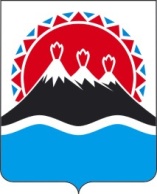 РЕГИОНАЛЬНАЯ СЛУЖБАПО ТАРИФАМ И ЦЕНАМ КАМЧАТСКОГО КРАЯПРОЕКТ ПОСТАНОВЛЕНИЯ             г. Петропавловск-КамчатскийВ соответствии с Федеральным законом от 07.12.2011 № 416-ФЗ «О водоснабжении и водоотведении», постановлением Правительства Российской Федерации от 13.05.2013 № 406 «О государственном регулировании тарифов в сфере водоснабжения и водоотведения», приказом ФСТ России от 27.12.2013 
№ 1746-э «Об утверждении Методических указаний по расчету регулируемых тарифов в сфере водоснабжения и водоотведения», постановлением Правительства Камчатского края от 19.12.2008 № 424-П «Об утверждении Положения о Региональной службе по тарифам и ценам Камчатского края», протоколом Правления Региональной службы по тарифам и ценам Камчатского края от 23.10.2019 № ххПОСТАНОВЛЯЮ:1. Внести в постановление Региональной службы по тарифам и ценам Камчатского края от 19.12.2017 № 797 «Об утверждении тарифов на питьевую воду (питьевое водоснабжение) ФГБУ «Центральное жилищно-коммунальное управление» Министерства обороны Российской Федерации потребителям Вилючинского городского округа Камчатского края на 2018-2020 годы» следующие изменения:1) пункты 5, 6 части 3 изложить в следующей редакции: «5) с 01 января 2020 года по 30 июня 2020 года – 63,50 руб. за 1 куб. метр;6) с 01 июля 2020 года по 31 декабря 2020 года – 65,85 руб. за 1 куб. метр.»;2) пункты 5, 6 части 4 изложить в следующей редакции: «5) с 01 января 2020 года по 30 июня 2020 года – 76,20 руб. за 1 куб. метр;6) с 01 июля 2020 года по 31 декабря 2020 года – 79,02 руб. за 1 куб. метр.»;3) раздел 3 приложения 1 к постановлению изложить в следующей редакции: «Раздел 3. Перечень плановых мероприятий по повышению эффективности деятельности организации коммунального комплекса«Раздел 4. Объем финансовых потребностей, необходимых для реализации производственной программы в сфере питьевого водоснабжения«Раздел 5. График реализации мероприятий производственной программы в сфере питьевого водоснабжения».2. Настоящее постановление вступает в силу через десять дней после дня его официального опубликования.Руководитель 				                                                 И.В. ЛагуткинаСОГЛАСОВАНО:Заместитель начальника отдела по регулированию тарифов в коммунальном комплексе Региональной службы по тарифам и ценам Камчатского края _________/Т.В. Яковлева/    Начальник организационно-правового отдела Региональной службы по тарифам и ценам Камчатского края  ______________/С.С. Андрусяк/23.10.2019№хххО внесении изменений в постановление Региональной службы по тарифам и ценам Камчатского края от 19.12.2017 № 797 «Об утверждении тарифов на питьевую воду (питьевое водоснабжение) ФГБУ «Центральное жилищно-коммунальное управление» Министерства обороны Российской Федерации потребителям Вилючинского городского округа Камчатского края на 2018-2020 годы»N  
п/пНаименование 
мероприятияСрок реализации мероприятийФинансовые  
потребности 
на реализацию
мероприятий, 
тыс. руб.Ожидаемый эффектОжидаемый эффектN  
п/пНаименование 
мероприятияСрок реализации мероприятийФинансовые  
потребности 
на реализацию
мероприятий, 
тыс. руб.наименование 
показателятыс. руб./%123456Мероприятия1. Ремонтные расходы объектов централизованных систем водоснабжения либо объектов, входящих в состав таких систем2018 год0,315Обеспечение бесперебойной работы объектов водоснабжения, качественного предоставления услуг Поддержание и восстановление эксплуатационных свойств оборудования, сооружений и устройств систем водоснабжения1. Ремонтные расходы объектов централизованных систем водоснабжения либо объектов, входящих в состав таких систем2019 год0,326Обеспечение бесперебойной работы объектов водоснабжения, качественного предоставления услуг Поддержание и восстановление эксплуатационных свойств оборудования, сооружений и устройств систем водоснабжения1. Ремонтные расходы объектов централизованных систем водоснабжения либо объектов, входящих в состав таких систем2020 год0,335Обеспечение бесперебойной работы объектов водоснабжения, качественного предоставления услуг Поддержание и восстановление эксплуатационных свойств оборудования, сооружений и устройств систем водоснабженияN  
п/пПоказателиГодтыс. руб.12341.Необходимая валовая выручка201897,1472.Необходимая валовая выручка2019101,6343.Необходимая валовая выручка2020106,140Nп/пНаименование мероприятияГодСрок выполнения мероприятий производственной программы (тыс. руб.)Срок выполнения мероприятий производственной программы (тыс. руб.)Срок выполнения мероприятий производственной программы (тыс. руб.)Срок выполнения мероприятий производственной программы (тыс. руб.)Nп/пНаименование мероприятияГод1 квартал2 квартал3 квартал4 квартал.12345671.Ремонтные расходы объектов централизованных систем водоснабжения либо объектов, входящих в состав таких систем20180,0800,0800,0800,0801.Ремонтные расходы объектов централизованных систем водоснабжения либо объектов, входящих в состав таких систем20190,0820,0820,0820,0821.Ремонтные расходы объектов централизованных систем водоснабжения либо объектов, входящих в состав таких систем20200,0840,0840,0840,084